Группа 114 Т, 1 курс Задание по ОУП . 10 Биология, на 19 марта четверг 2020 гСрок выполнения: 26 марта 2020 гРаздел 4. Эволюционное учениеТема 4.1. Эволюционное учениеУрок № 21-22 Тема урока № 21:«Происхождение и начальные этапы развития жизни на Земле. Гипотезы происхождения жизни». 1. Глоссарий по теме (перечень терминов и понятий, введенных на данном уроке:Эон, Геологическая эра, Архейская эра, Протерозойская эра, Палеозойская эра, Мезозойская эра, Кайнозойская эра.Эон (др.-греч. αἰών — век, эпоха) в геологии — отрезок времени геологической истории, объединяет несколько эр.Геологи́ческаяэ́ра — отрезок геохронологической шкалы, под интервал эона. Большинство геологических эр разделяются на геологические периоды.Архейская эра (эра древнейшей жизни) –от 3600 до 2600 млн лет назад, протяженность 1 млрд лет – примерно четверть всей истории жизни.Протерозойская эра (эра ранней жизни), от 2600 до 570 млн лет назад, – самая протяженная эра, охватывающая около 2 млрд лет, то есть более половины всей истории жизни.Палеозойская эра (эра древней жизни) – от 570 до 230 млн лет назад, общая протяженность 340 млн лет.Мезозойская эра (эра средней жизни) – от 230 до 67 млн лет назад, общая протяженность 163 млн лет.Кайнозойская эра (эра новой жизни) – от 67 млн лет назад до настоящего времени. Это эра цветковых растений, насекомых, птиц и млекопитающих. В эту эру появился и человек.Теоретический материал для самостоятельного изученияЖизнь на Земле зародилась свыше 3,5 млрд лет назад, сразу после завершения формирования земной коры. На протяжении всего времени возникновение и развитие живых организмов влияло на формирование рельефа, климат. Также и тектонические, и климатические изменения, происходившие на протяжении многих лет, влияли на развитие жизни на Земле.Эры жизни на ЗемлеВесь период существования жизни на Земле можно разделить на 2 периода: докембрий, или криптозой (первичный период, 3,6 до 0,6 млрд лет), и фанерозой. Криптозой включает в себя архейскую (древняя жизнь) и протерозойскую (первичная жизнь) эры. Фанерозой включает в себя палеозойскую (древняя жизнь), мезозойскую (средняя жизнь) и кайнозойскую (новая жизнь) эры. Эти 2 периода развития жизни принято делить на более мелкие – эры. Границы между эрами – это глобальные эволюционные события, вымирания. В свою очередь эры делятся на периоды, периоды - на эпохи. История развития жизни на Земле связана непосредственно с изменениями земной коры и климата планеты.. Эры развитияНаиболее значительные события принято выделять в специальные интервалы времени – эры. Отсчет времени ведется в обратном порядке, от древнейшей жизни до новой.Существует 5 эр:1. Архейская.2. Протерозойская.3. Палеозойская.4. Мезозойская.5. Кайнозойская. Периоды развития жизни на Земле Палеозойская, мезозойская и кайнозойская эры включают в себя периоды развития. Это более мелкие отрезки времени, по сравнению с эрами.Палеозойская эра:· Кембрийский (кембрий).· Ордовикский.· Силурийский (силур).· Девонский (девон).· Каменноугольный (карбон).· Пермский (пермь).· Мезозойская эра:· Триасовый (триас).· Юрский (юра).· Меловой (мел).Кайнозойская эра:· Нижнетретичный (палеоген).· Верхнетретичный (неоген).· Четвертичный, или антропоген (развитие человека). Первые 2 периода входят в третичный период продолжительностью 59 млн. лет2.3. Краткая характеристика основных этапов развития жизни по эрам.Катархей. В этот период истории развития жизни образовался «первичный бульон» в водах Мирового океана и начался процесс коацервации.Архей. Появляются первые живые прокариотные организмы: бактерии и цианобактерии. Осадочные породы (возрастом 3,1-3,8 млрд лет) подтверждают их наличие в этой эре. Возникла биосфера. Архей — это эра расцвета прокариот. Появление цианобактерий (около 3,2 млрд лет назад) свидетельствует о наличии фотосинтеза и присутствии активного пигмента хлорофилла. В архее появляются первые эукариоты. Среди них организмы: одноклеточные водоросли (зеленые, желтозеленые, золотистые и др.) и простейшие — жгутиковые (эвгленовые, вольвоксовые), саркодовые (амебы, фораминиферы, радиолярии) и др. В архее произошел выход бактерий на сушу и начался активный процесс почвообразования.На границе между архейской и протерозойской эрами появились половой процесс и многоклеточность. Началось формирование многоклеточных животных (беспозвоночных) и растений (водорослей).Протерозой — огромная по продолжительности эра. Эукариотные формы живых организмов здесь пребывают в расцвете и по своему разнообразию намного опережают прокариот. Появление многоклеточности и дыхания обусловило прогрессивное развитие и среди гетеротрофов, и среди автотрофов. Наряду с плавающими формами (водорослями, простейшими, медузами) появляются прикрепленные ко дну («сидячие») или к другому субстрату: нитчатые зеленые, пластинчатые бурые и красные водоросли, а также губки, кораллы. Появились ползающие организмы, например, кольчатые черви. Они дали начало моллюскам и членистоногим. Наряду с различными кишечнополостными животными появляются сегментированные животные вроде кольчатых червей и членистоногих (ракообразные).Палеозой — эра, которая характеризуется достаточно большими находками ископаемых организмов. Они свидетельствуют о том, что в водной среде (соленых и пресных водоемах) имеются представители почти всех основных типов беспозвоночных животных. В пресных, а затем и в морских водах появились разные позвоночные — бесчелюстные и рыбы. От предков костистых рыб возникли кистеперые, которые позже (в меле) почти полностью вымерли, но в середине девона от кистеперых произошли наземные позвоночные (древние амфибии).В середине палеозойской эры произошел выход животных, растений и грибов на сушу. Началось бурное развитие высших растений. Появились моховидные и другие споровые растения. Образуются первые леса из гигантских папоротников, хвощей и плаунов. Но в конце палеозоя все они вымирают и дают основу образования залежей каменного угля (поскольку в природе еще не было достаточного количества животных, поедающих эту растительную массу). Появились животные, дышащие воздухом. По всей Земле распространились пресмыкающиеся (среди них есть растительноядные и хищные), возникли насекомые.Мезозой часто называют эпохой рептилий. Они представлены здесь разнообразными формами: плавающими, летающими, сухопутными, водными и околоводными. Существуя на Земле несколько миллионов лет и достигнув большого расцвета, рептилии почти все вымирают к конец мезозоя. Появляются птицы и примитивные млекопитающие (яйцекладущие и сумчатые), а немного позже — плацентарные. С изменением климата — похолоданием и сухостью на Земле широко распространяются голосеменные растения, особенно хвойные. Возникают первые покрытосеменные растения, но они представлены только древесными формами. В морях широко распространились костистые рыбы и головоногие моллюски.Кайнозой характеризуется расцветом покрытосеменных растений, насекомых, птиц, млекопитающих. Уже в середине кайнозоя имеются почти все основные группы представителей известных нам царств живой природы. Среди покрытосеменных растений появились травы и кустарники. Большие территории земной поверхности заселяли степи и луга. Сформировались все основные типы природных биогеоценозов. В эту эру появился человек как особый вид живых существ. С появлением человека и развитием его культуры началось формирование культурной флоры и фауны. Возникали агроценозы, села и города. Природа стала активно использоваться человеком для удовлетворения его потребностей. В связи с этим происходят большие изменения в видовом составе органического мира, в окружающей среде и в природе в целом. Изменения в природе под воздействием человеческой деятельности ведут к серьезным изменениям в развитии жизни.Как видим, история Земли характеризуется уникальным явлением: на основе физической и химической эволюции в природе возникла живая материя, которая затем с помощью биологической эволюции достигла высокого уровня сложности и многообразия форм. В этом историческом процессе развития жизни на Земле появилось огромное количество биологических видов, различных надвидовых биосистем, произошло становление человека и сформировалась современная биосфера с глобальным биологическим круговоротом веществ. Развитие жизни, осуществляющееся на протяжении длительного периода времени и в постоянно меняющихся условиях окружающей среды, продолжается в биосфере и в наше время.Выполните заданияЗадание 1.Назовите эры для приведенных ниже событий.Эта эра беспозвоночныхВ эту эру произошло главное событие – появление фотосинтезаВ этот период на Земле был только один материк Пангея.В эту эру появился человек.Задание 2.Найдите и выделите цветом по вертикали и горизонтали слова, «Основные этапы эволюции растений в _____».Климат _____. Почти полностью вымирают древовидные _____, ____ и _____. Происходит дальнейшее распространение ________ растенийЗаполните таблицу сравнительная характеристика эволюционных вглядов Ламарка, Линнея, Дарвина  Литература: учебник Константинов В.М., стр 131-139, 144-  149Тема урок № 22. Естественный отбор. Микроэволюция и макроэволюцияГлоссарий по теме: Естественный отбор, Искусственный отбор  селекция, эволюция, Микроэволюция и мМакроэволюция, вид, конкуренция, Теоретический материал для самостоятельного изученияЕстественный отбор – движущая сила эволюции, благодаря которой формируются новые более приспособленные виды. Термин ввёл натуралист Чарльз Дарвин.
Причинами естественного отбора являются:неблагоприятные условия;межвидовая конкуренция;внутривидовая конкуренция.Рис. 1. Различные виды воробьёв.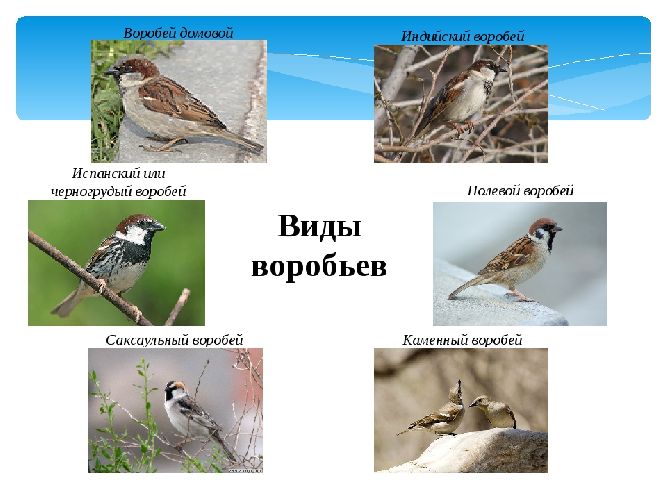 Искусственный отбор – выборка и закрепление в геноме особей определённых признаков, полезных для человека. Искусственный отбор лежит в основе селекции. Отбирая «рабочих» особей, человек самостоятельно производит еду, материалы, лекарства. Изначально, без знаний генетики и селекции, выведение новых пород, сортов, штаммов человеком носило спонтанный характер. Постепенно человек с помощью селекции и генной инженерии научился чётко достигать поставленных целей.Примером искусственного отбора является вся сельскохозяйственная деятельность, естественного – возникновение белого медведя, устойчивых к пестицидам насекомых, поедающих нейлон бактерий. Человек благодаря селекции вывел линии молочных и мясных коров, собак, кукурузу, винные бактерии, высокопроизводительный хлопчатник.Рис. 2. Сравнение дикой и окультуренной кукурузы.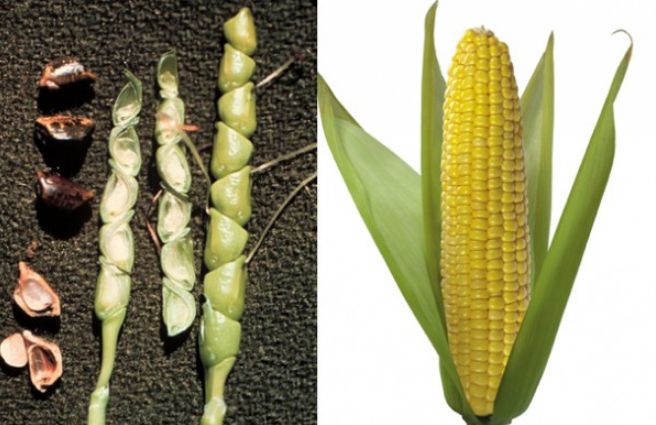 СравнениеНесмотря на особенности протекания процессов, между двумя видами отбора существуют определённые сходства:исходным материалом являются индивидуальные особенности организма и наследственная изменчивость;благоприятные, необходимые (человеку или самому организму) признаки закрепляются, передаются по наследству;особи с неблагоприятными признаками уничтожаются, отбраковываются либо человеком, либо в процессе эволюции.Описание различий представлено в таблице № 1 сравнения искусственного и естественного отбора.Таблица № 1Сравнительная характеристика естественного и искусственного отбораРис. 3. Графики форм естественного отбора.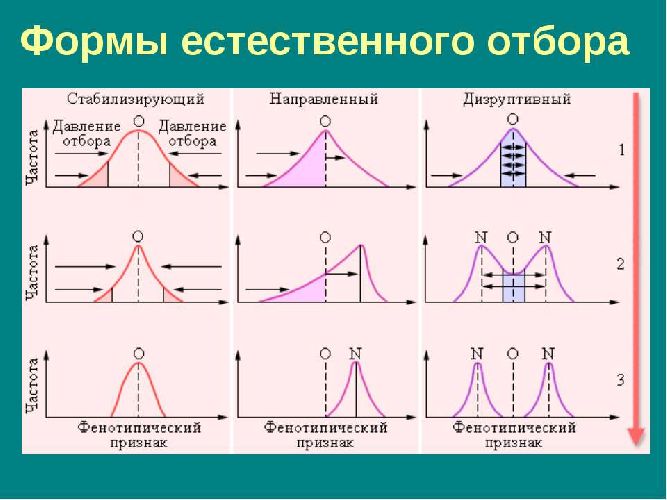 ЗначениеНесмотря на разность подходов, не следует противопоставлять виды отбора. Искусственный отбор неразрывно связан с естественным, т.к. изначально человек использовал для отбора диких особей, сформировавшихся в естественных условиях. В то же время природа может самостоятельно воздействовать на уже выведенные человеком породы и сорта.Действие искусственного или естественного отбора влияет на изменение биологического разнообразия и  овершенствование существующих видов. Кроме того, человек может выращивать в искусственных условиях более производительных особей, мало завися от факторов внешней среды.В большинстве случае выведенные человеком особи не способны к самостоятельной жизни в дикой природе.Из урока узнали о сходствах и различиях искусственного и естественного отбора. За искусственный отбор отвечает человек, культивируя полезный для себя признак особи. Благодаря искусственному отбору человек получает пищу, лекарства, ткань и т.д. Естественный отбор происходит без участия человека в процессе эволюции на протяжении тысяч лет. В основе обоих видов отбора лежит наследственная изменчивость.Выполните задания Составить вопросы к теоретическому материалу  20 МАРТА 2020 гПодготовиться к Тесту по теме.ТЕСТОВЫЕ ЗАДНИЯ БУДТ РАЗМЕЩЕНЫ 26 МАРТА Ответы прислать до 25.03.2020 на почту prasolovanv2014@gmail.comливыйгпшлаеыоаупутнлпсинрнооашыиесрзосамеохвикинтюционнаятеория К.ЛИННЕЯ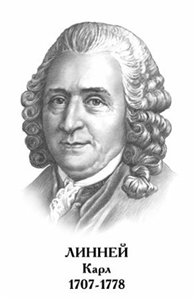 (метафизик: природа создана богом и неизменна)Эволюционная теория Ж.-Б. ЛАМАРК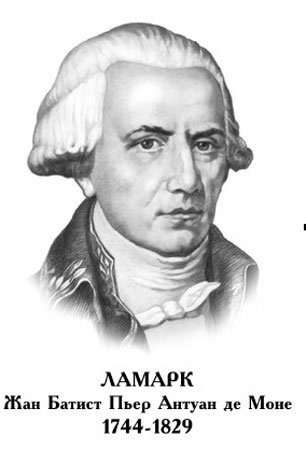 Эволюционная теорияЧ. ДАРВИНА 1809-1882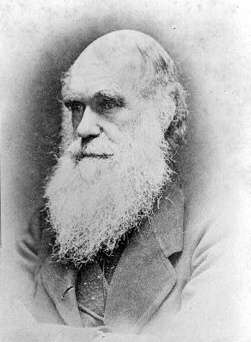 Признаки отбораСравнительная характеристикаСравнительная характеристикаПризнаки отбораЕстественный отборИскусственный отборОбъектПопуляцияОтдельная особь или группаМестоЕстественные экосистемыФермы, селекционные станции, питомникиПродолжительностьНепрерывно, на протяжении нескольких тысячелетийНесколько лет, в среднем – 10 лет для получения новой породы или нового сортаФакторУсловия и влияние средыДействия человекаКритерийПриспособленность популяцииПолучение полезных для человека признаковФормы– Движущий отбор – направлен в сторону лучшей приспособленности популяции к изменившимся условиям среды;– стабилизирующий отбор – сохранение полезных признаков в относительно постоянных условиях;– дизруптивный отбор – закрепление в популяции противоположных вариантов одного признака Бессознательный отбор – закрепление в популяции лучших признаков случайно, без определённой цели;– методический отбор – целенаправленные действия человека по сохранению в популяции определённого признакаРезультатПоявление новых видовПолучение новых пород, сортов, штаммов